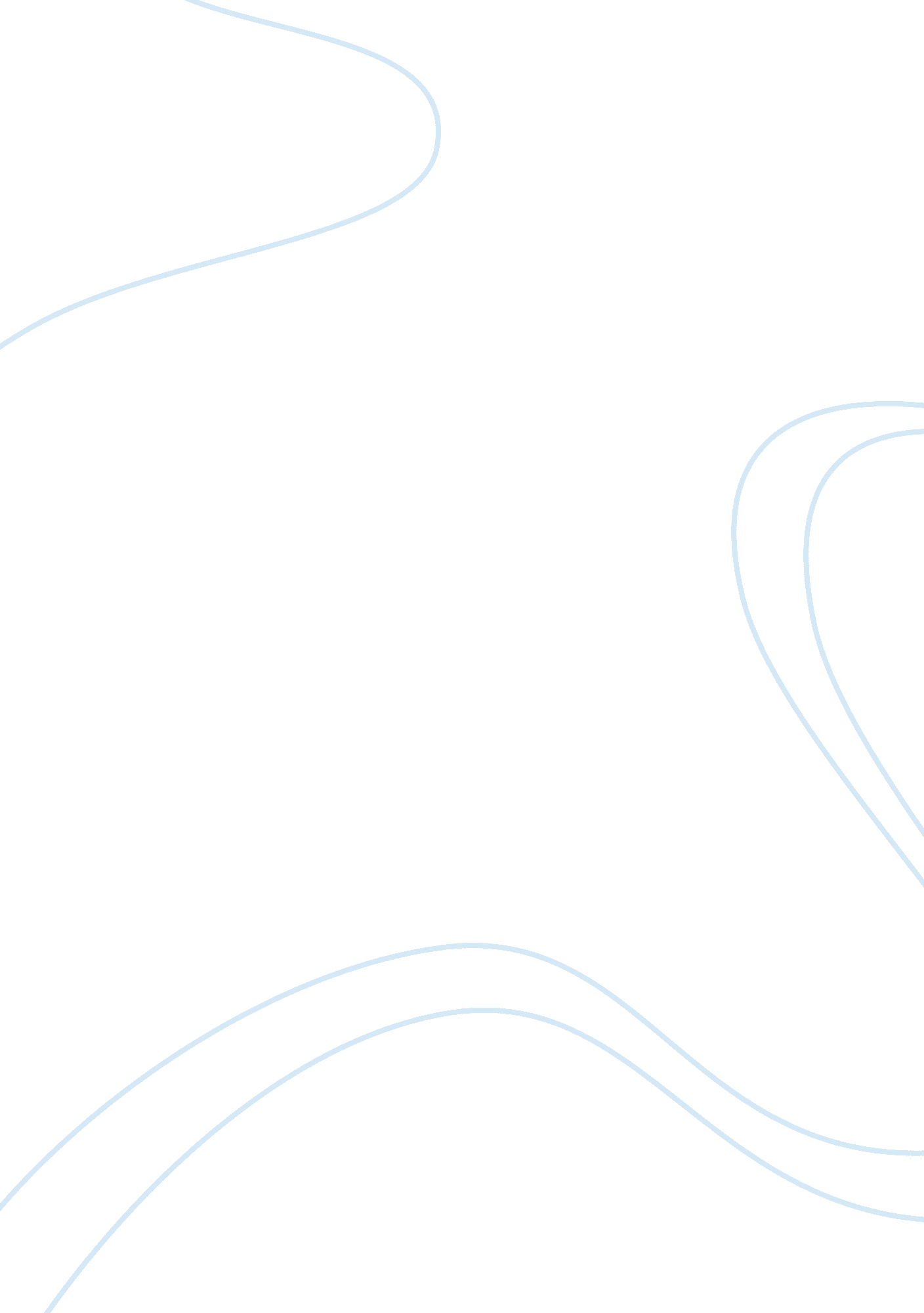 Aspirin desensitisation on asthma health and social care essayHealth & Medicine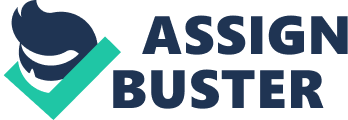 Aspirin hypersensitivity is a non-direct immunological mediated allergic reaction. It is responsible for acetylsalicylic acid exacerbated airway disease ( AERD ) and can do asthma, rhinosinusituis, rhinal polyps, urtications and atrophedema. The mean prevalence of aspirin hypersensitivity is 2. 5 % ( 2 ) Inhalant and unwritten corticoids are the chief lines of intervention for AERD. In add-on, leukotriene-modifying drugs have a function in the direction. Aspirin Desensitisation ( AD ) has to be used for handling such instances. AD means giving bit by bit increasing doses of acetylsalicylic acid by intranasal or unwritten path to construct tolerability for acetylsalicylic acid on AERD patients. AD should be done after corroborating these instances by aspirin challenge trials, i. e. intranasal or unwritten routes.. In this reappraisal, I will measure and rate of the available evidence-based informations for the value of aspirin desensitization on asthma and rhinosinusitis. Search methods: An electronic comprehensive literature hunt of databases ; Pub Med, Cochran 's database of systematic reappraisals Cochran controlled clinical tests registry, Evidence Based Medicine, Centre of grounds based medical specialty, Clinical tests registry, Databases of synthesized grounds: , American college of doctors, Evidence base on call, Med flower stalk and Goggle bookman. Keywords used: aspirin desensitization, aspirin desensitisation, rhinosinusitis, and asthma, grounds base guidelines of aspirin desensitization, cost effectivity and economic usage of aspirin desensitization. Consequences of the hunt: About 393 documents were relevant to aspirin desensitization. Methodology classifying and filtration of the consequences: Extras, non-human and non-English linguisticcommunicationmentions were excluded. 122 documents were read. Some of documents were excluded because of ill-defined nonsubjective and result. The Left of 44 documents could be grounds the value of AD for direction of asthma and rhinosinusitis The ratings will be depending on: Diagnosis Efficacy andfailure Safety Cost-effectiveness Other indicants The evaluation of strength of the grounds will be harmonizing to a new evaluation strategy of the Oxford Centre of Evidence-based Medicine ( CEBM ) . It is sorting the grounds to five degrees. ( 1 ) After size uping of the grounds, the evaluation would be: A- Diagnosis: EACCI/Ga2len Guidelines for aspirin aggravation trials for diagnosing of aspirin hypersensitivity2007 ( 2 ) ( European Academy of Allergy and Clinical Immunology/Global Allergy and Asthma European Network ) B-Efficacy 1-Efficacy of unwritten AD: -One Cochrane intercession protocol still ongoing. The rubric is ''Aspirin desensitization therapy for aspirin-intolerant chronic rhinosinusitis '' Sriram Vaidyanathan, Simon McKean, Brian J Lipworth Aspirin desensitization therapy for aspirin-intolerant chronic rhinosinusitis. Editorial group: Cochrane Ear Nose and Throat Disorders Group Publication position and day of the month: New, published in Issue 4, 2009. This protocol will measure the effectivity of different mobs of aspirin desensitization ( unwritten, inhaled or intranasal ) as a monotherapy or as an adjunctive therapy. It will measure subjective and nonsubjective parametric quantities of nasal and lower air passage map, quality of life and inauspicious event profiles. The group of survey is big patients with aspirin intolerant chronic rhinosinusitis, with or without attendant asthma. Personal communicating has been done, between me and Dr. Siram by electronic mail to roll up more information about the protocol. Dr. Siram rematchs by that the protocol still ongoing. -Five randomised controlled tests ( grounds II ) , one little retrospective, one prospective survey ( grounds III ) , Three systematic reappraisal of non-randomised tests ( grounds III ) , one cross over survey ( grounds III ) , 21 instance studies and instance series, literature reappraisals and adept sentiment and clinical experience ( grounds V ) . 2-Efficay of rhinal AD: Three prospective controlled tests ( grounds II ) 3-Failure: Three instance studies ( grounds V ) . D-Safety: One randomised trail ( grounds II ) three instance series ( grounds V ) . E-The Cost- effectivity: one retrospective ( grounds III ) . F-Other indicants: one instance series ( V ) Discussion: Harmonizing to, Oral Aspirin aggravation challenge trials are recommended for diagnosing of acetylsalicylic acid induced asthma, rhinosinusitis and urtications. While, nasal and inhalants challenge aggravation trials should be performed to diagnosis upper and lower acetylsalicylic acid respiratory reactions. All challenge trials should be done by a well traineddoctorin experient medical Centres ( 2 ) [ Evidence is EAACI/Ga2len guidelines ] Oral AD is an effectual, optional and alternate intervention in patients with ARED or other NSAID sensitiveness patients who require acetylsalicylic acid for other curative indicants. In add-on ; AD may change the class of the ARED. ( 3-24 ) . [ Evidence II randomised test, Evidence III systematic reappraisal, Evidence III one cross over survey. other mentions are Evidence V instance studies, clinical experience, literature reappraisal, adept sentiments ] Oral AD has an effectual and safe function in a patient with coronary arteria diseases undergoing intercession processs. ( 25 ) . [ Evidence V instance series ] Oral AD has a significance betterment in lessening fistula rednesss, need for fistula operations, and Numberss of hospitalized patients because of asthma ( 0. 0001 ) . In add-on, the betterment is important in the anosmia, rhinal fistula symptoms, and asthma symptoms ( all P & A ; lt ; . 03 ) ( 26 ) [ Evidence II randomised control ] Furthermore, Oral AD has a function in a decrease of unwritten and rhinal inhalant corticoid doses ( the chief curative drug for patients with AERD ) ( 8, 26-28 ) ) . [ Evidence V instance study, Evidence II, two Randomised Control trails ] . Oral AD lessening the opportunities of demand for extra surgical processs in patients with Samter 's three ( 29 ) [ Evidence III retrospective survey ] The betterment in AERD symptoms would be more significance with long term intervention with unwritten acetylsalicylic acid. ( 5, 27, 30-35 ) [ Evidence III systematic reappraisal, Evidence II randomised test, grounds V instance study ] and can be monitored by in vitro trials. ( 19 ) [ Evidence V instance study ] Oral AD is a safe and an effectual intervention with low aspirin dose. ( 17, 33 ) [ Evidence V instance studies, Evidence III prospective survey ] and high dosage ( 650 milligram twice daily ) , every bit good ( 26 ) [ Evidence II Randomised test ] . Oral AD could be a cost effectual option for patients with cardiovascular diseases ( 36 ) [ Evidence III retrospective survey ] In malice of, the confirmed efficaciousness of unwritten AD, there are some of the failures ( 37-39 ) . Evidence V instance studies ] Most of the ide effects of AD were ggastrointestinal. ( 40 ) [ grounds III systematic reappraisal ] While, Intranasal AD ( IAD ) cut downing the volume of polyps ( 41 ) and has a significance betterment on the clinical manifestations of aspirin-sensitive rhinal polyps and at the microscopic degree, every bit good ( 28 ) . [ Evidence II Randomised Control trail ] In add-on ; IAD lowers the rate of rhinal polyp return ( 28, 42, 43 ) . Evidence III prospective control tests ] Future of AAD, is he endovenous path ( 44 ) [ Evidence instance study ] and it can be helpful before rapid desensitization of chemotherapy ( 45 ) [ Evidence V instance study ] Decision EAACI/Ga2len in 2007 ( 2 ) gave guideline recommendations for aspirin challenge trials. Sing AD, there are small available-evidence, until now. Most of the available grounds surveies on AD are with a little figure of patients. Based on current available grounds unwritten AD is effectual, safe and alternate options for AERD patients, who is a positive acetylsalicylic acid aggravation trial. These patients require aspirin or NSAID for other wellness jobs. AD might be a cost effectual option for cardiovascular diseases. Intranasal AD is recommended in rhinosiunositis. Cardinal recommendations: More randomized multicentre controlled tests are needed on this topic. In add-on, more consciousness for physicians should be highlighted to mention aspirin allergic patients to clinicians who could pull off such instances by aspirin desensitization. Specialized Centres are required with extremely qualified staff. 